									ZAŁĄCZNIK 3 DO UMOWY NRDZIELNICA ŚRÓDMIEŚCIE OBSZAR 2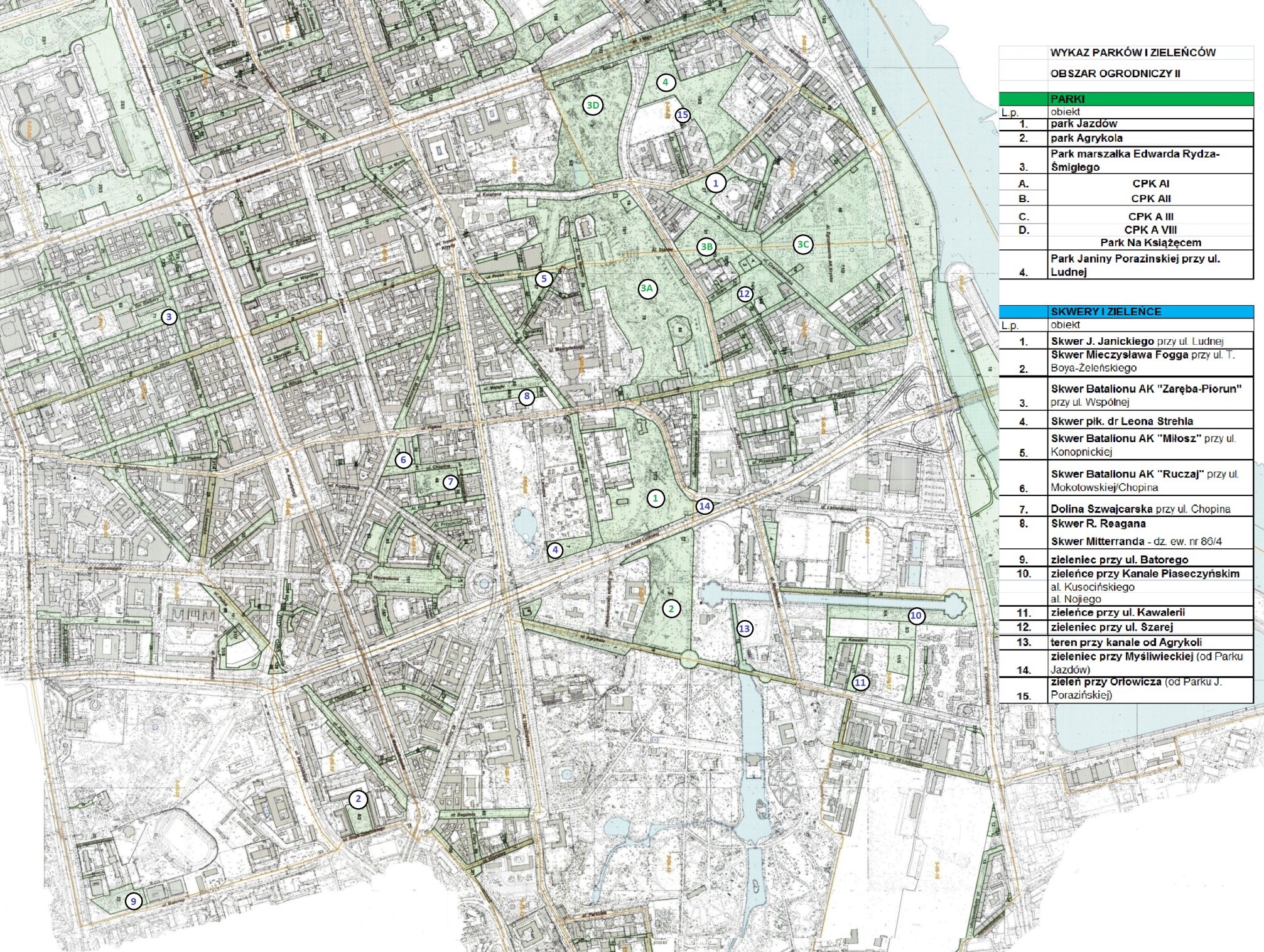 